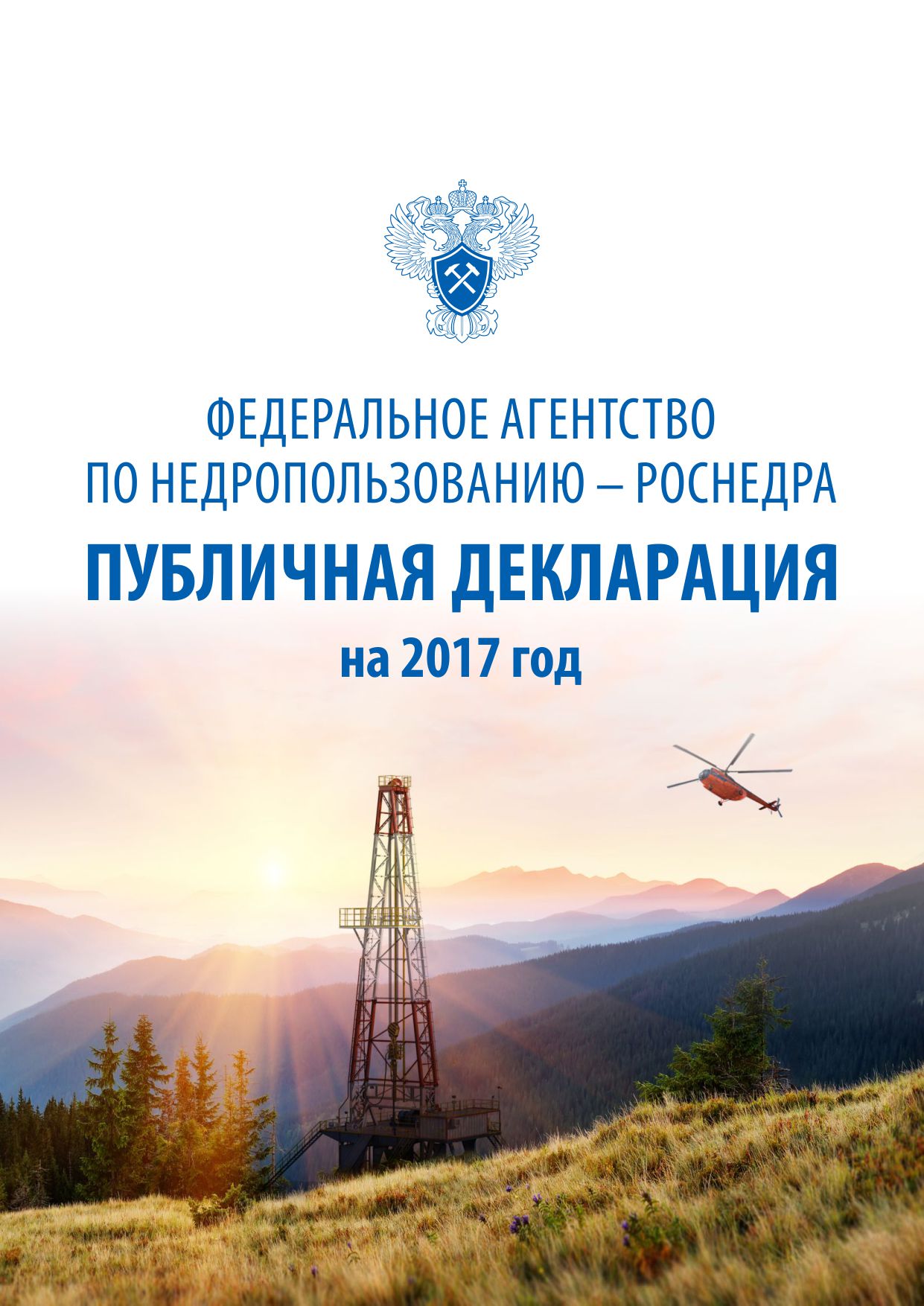 ОТЧЕТ
о реализации Публичной декларации 
целей и задач Федерального агентства 
по недропользованию 
на 2017 год ОГЛАВЛЕНИЕ1.  Организация государственного геологического изучения недр	32. Организация работ по воспроизводству минерально-сырьевой 
базы России.	63. Организационное обеспечение государственной системы лицензирования пользования недрами	94. Организация и проведение государственной экспертизы информации о разведанных запасах полезных ископаемых	105. Рассмотрение и согласование проектной документации на разработку месторождений	66. Организация и проведение государственной экспертизы проектной документации на геологическое изучение недр………………………………….11 7. Сбор, хранение и предоставление в пользование 
геологической информации	118. Доходы федерального бюджета, генерируемые в сфере добычи полезных ископаемых…………………………………………………………………………119. Деятельность роснедр в сфере противодействия коррупции………………1310. Плановые проверки деятельности…………………………………………..1311. Проверки в сфере финансовой деятельности……………………………….1512. Кадровое обеспечение деятельности Роснедр	161. Организация ГОСУДАРСТВЕННОГО геологического изучения недрВ части государственного геологического изучения недр в 2017 году работы по всем направлениям выполнены в полном соответствии с Государственным заданием.1.1. «Проведение работ по сводному и обзорному геологическому картографированию на территории суши Российской Федерации». В объеме Государственного задания составлены:- актуализированная цифровая геологическая карта России и прилегающих акваторий м-ба 1:2500 000 по материалам Госгеолкарты-1000 третьего поколения;- сводная прогнозно-геохимическая карта территории Российской Федерации м-ба 1:2500 000 в цифровом виде;- сводные полимасштабные геолого-картографические модели Приполярной зоны Российской Федерации и прилегающих акваторий.1.2. «Проведение работ по геологическому картографированию масштаба 1:1000 000 на территории суши Российской Федерации». В объеме Государственного задания обеспечен запланированный прирост мелкомасштабной геологической изученности территории РФ и ее континентального шельфа – 5,99%, что составляет 1397 тыс.км2, в т.ч. в пределах континентального шельфа 0,67%, что составляет 156 тыс.км2.Работы проводились на 50 номенклатурных листах, в основном, на слабоизученных территориях суши в т.ч. на 8 листах в пределах континентального шельфа арктических морей.Составлено и подготовлено к изданию 14 номенклатурных листов Государственных геологических карт масштаба 1:1000 000.Основной объем прогнозных задач решался на Дальнем Востоке и севере Сибири, локализованы площади перспективные на обнаружение месторождений полезных ископаемых и даны рекомендации по постановке среднемасштабных геологосъемочных работ.По состоянию на 1 января 2018 года степень геологической изученности территории Российской Федерации и ее континентального шельфа в масштабе 1:1000 000 составила 79,3%.1.3. «Проведение региональных геолого-съемочных работ масштаба 1:200 000 на территории суши Российской Федерации».В объеме Государственного задания обеспечен прирост среднемасштабной геологической изученности территории РФ и ее континентального шельфа в размере 77,0 тыс. кв.км. в том числе 30,8 тыс. кв.км. в пределах Дальневосточного федерального округа. Работы геологическому картографированию масштаба 1:200 000 выполнялись на 130 номенклатурных листах, в том числе: по оценке изученности и подготовке геологического обоснования ГДП-200 на 9 номенклатурных листах, геологическое доизучение ранее заснятых площадей м-ба 1:200 000 (ГДП-200) 65 листов, в т.ч. с подготовкой к изданию Госгеолкарт-200  14 листов; геологическая съемка м-ба 1:200 000 8 листов;  составление и подготовка к изданию 48 листов Государственных геологических карт масштаба 1:200 000. Подготовлено к изданию 26 номенклатурных листов Государственных геологических карт масштаба 1:200 000.Комплексная аэрогеофизическая съемка масштаба 1:50 000 проведена в пределах Дальневосточного федерального округа на площади 29275 км2 и на территории Сибирского федерального округа на площади 25922 км2 .Опережающие геохимические работы проведены в пределах Дальневосточного федерального округа на площади 11719 км2. Подготовленные к изданию Государственные геологические карты масштаба 1:200 000 ориентированы на решение задач прогнозирования и выявления месторождений полезных ископаемых, строительства, прогноза опасных геологических процессов, обороны и рационального природопользования.По состоянию на 1 января 2018 года степень геологической изученности территории Российской Федерации и ее континентального шельфа в масштабе 1:200 000 составила 23,1%.По итогам региональных геолого-геофизических и геолого-съемочных работ 2017 года выявлено 40 (100% от плана) перспективных площадей для постановки поисковых работ.Более 70% объектов ориентированы на поиски благородных металлов. По результатам мелко и среднемасштабного геологического картирования выявлены перспективные участки: по Дальневосточному ФО с суммарным объемом прогнозных ресурсов Р3 золота - 987,92 тонны, серебра -5920,26 т.; по Сибирскому ФО – урана 109,2 тыс.т., золота – 148,1 т.; по Уральскому ФО – хром – 780 тыс.т., алюминий – 102 млн.т., 	 по Приволжскому ФО – алмазы – 22 млн.карат, стронций – 792 тыс.т. «Поисковый задел», или банк перспективных объектов, созданный по результатам региональных работ начиная с 2005 года, насчитывает более  2,5 тысяч паспортизированных участков, 300 участков выбраны как наиболее перспективные  для проведения геологоразведочных работ последующих стадий. На эти участки выданы лицензии. 1.4. «Проведение работ по мелкомасштабному геологическому картографированию на континентальном шельфе Российской Федерации, в Мировом океане и на архипелаге Шпицберген». Выполнены подготовительные работы по созданию комплекта современной геологической основы масштаба 1:1 000 000 листов U-49,50,51,52 (хребет Гаккеля) и морской части листов U-45,46,47,48 (о. Комсомолец). Проводились подготовительные работы по геологическому доизучению и оценке минерально-сырьевого потенциала недр архипелага Шпицберген (северная часть Земли Веделя Ярлсберга).ГЕОЛОГИЧЕСКОЕ ИЗУЧЕНИЕ НЕДР ДЛЯ ОБЕСПЕЧЕНИЯ ГЕОПОЛИТИЧЕСКИХ ИНТЕРЕСОВ РОССИЙСКОЙ ФЕДЕРАЦИИ В АРКТИКЕ, АНТАРКТИКЕ И МИРОВОМ ОКЕАНЕВ 2017 году в составе 62 и 63 Российский антарктических экспедиций выполнены работы по сводному и обзорному геологическому картографированию недр Антарктиды и ее окраинных морей, а также по составлению сводных карт геологического содержания масштаба 1:1000 000 − 1:2500 000.В 2017 году на заседаниях подкомиссии в рамках 43-45 сессий Комиссии по границам континентального шельфа состоялось рассмотрение заявки Российской Федерации по установлению границ континентального шельфа в Северном Ледовитом океане. В соответствии с регламентом работы подкомиссия по рассмотрению российской заявки подтвердила правильность расчетов и обоснования 42 точек подножия континентального склона из 44-х представленных. По итогам проведенной работы Комиссия отметила высокое качество подготовки российской Заявки, а также сложность и уникальность представленных геолого-геофизических и батиметрических материалов. Российская заявка успешно прошла процедуру проверки принадлежности, Комиссией было принято решение о нецелесообразности привлечения для ее оценки внешних экспертов.2. Организация работ по воспроизводству минерально-сырьевой базы России.2.1. В целях воспроизводства минерально-сырьевой базы углеводородного сырья (УВС) в 2017 за счет средств федерального бюджета на территории и акватории Российской Федерации проводились геолого-разведочные работы на 53 объектах. Объем параметрического бурения составил 6332 м, отработано 12,4 тыс. пог. км сейсмопрофилей 2D. Прирост локализованных ресурсов нефти и газа составил 4980 млн. т.н.э.	По результатам проведенных геологоразведочных работ прирост запасов составил:- жидких углеводородов (нефть+конденсат) по категории АВ1С1 - 550 млн .т.;- газа (свободный газ+газ газовых шапок) по категории АВ1С1 - 890 млрд. м3.	Впервые поставлены на госудрственный учет запасы УВС по 75 новым месторождениям (открытия 2017 г.) с извлекаемыми запасами по категориям С1+С2: нефти – 260,8 млн. т; свободного газа – 105,9 млрд. м3 и конденсата – 11,0 млн.т. Наиболее крупные открытия по нефти - Центрально-Ольгинское месторождение (ПАО НК «Роснефть»), расположенное в море Лаптевых (оценка месторождения по категориям С1+С2 - 80,4 млн. т)., месторождение им. А. Жагрина (ООО «Газпром нефть Хантос»), расположенное в ХМАО (оценка месторождения по категориям С1+С2 - 30 млн.т); Судьбадаровское  месторождение (ООО «Степное»), расположенное в Оренбургской области (оценка месторождения по категориям С1+С2 - 13 млн. т); месторождения Гораздинское и Вятшинское (ОАО «Иркутская нефтяная компания»), расположенные в Иркутской области (суммарная оценка по двум месторождениям по категориям С1+С2 - 45 млн. т); по газу – Южно-Лунское месторождение (ПАО «Газпром»), расположенное в Охотском море (оценка месторождения по категориям С1+С2  -  50 млрд.м3).Кроме того, в 2017 году на государственный учет поставлены запасы по Тамбейскому газоконденсатному месторождению, за счет проведенных ПАО «Газпром» геологоразведочных работ, которые позволили объединить открытые ранее Западно-Тамбейское, Северо-Тамбейское и Тасийское месторождения (общая оценка запасов газа трех месторождений составляла 1,9 трлн. м3) и прирастить запасы газа в объеме 1,6 трлн. м3. Оценка запасов газа, Тамбейского месторождения, расположенного в ЯНАО, по категориям С1+С2 составляет 3,5 трлн. м3.2.2. В целях воспроизводства минерально-сырьевой базы твердых полезных ископаемых (ТПИ) в 2017 за счет средств федерального бюджета велись работы на 19 видов твердых полезных ископаемых по 94 объектам, в том числе по 92 объектам работы проводились в рамках реализации государственной программы Российской Федерации «Воспроизводство и использование природных ресуров», по 2 объектам – подпрограммы «Развитие промышленности редких и редкоземельных металлов» Государственной программы Российской Федерации «Развитие промышленности и повышение ее конкурентоспособности». Около 80,6 % объема работ выполнялись на территории Сибирского и Дальневосточного федеральных округов (38,0 % и 42,6 % соответственно). Приоритетными являлись работы на стратегические виды минерального сырья, в первую очередь – высоколиквидные полезные ископаемые – уран, золото, алмазы, серебро, металлы платиновой группы. За счет средств федерального бюджета приросты прогнозных ресурсов по категориям Р1+Р2 получены по 14 видам твердых полезных ископаемых, в том числе: уран – 4 тыс. т; хромовые руды – 18,4 млн т; медь – 1 305,5 тыс. т; свинец – 530 тыс. т; цинк – 2 235 тыс. т; никель – 525 тыс. т; золото – 749 т; металлы платиновой группы – 163,4 т.Уровень компенсации добычи основных видов твердых полезных ископаемых приростом запасов составил: титан – 380 %, уголь – 315 %, уран – 250 %, алмазы – 150 %, никель – 135 %, золото – 120 %, медь – 100 %, цинк – 70 %, свинец – 65 %. За 2017 год за счет средств недропользователей на государственный баланс были впервые поставлены запасы 93 месторождений по 22 видам полезных ископаемых, в том числе 72 месторождения золота (в том числе 66 россыпных); 8 – угольных; 13 – на иные виды полезных ископаемых. Из них наиболее значимые:Эльгинское золоторудное месторождение (Амурская область) – по категориям АВС1+С2 золота – 72,7 т, серебра – 14 т; золоторудное месторождение Чульбаткан (Хабаровский край) – по категориям АВС1+С2 золота – 32,8 т, серебра – 25 т; Чуазасский угольный участок Кондомского геолого-экономического района (Кемеровская область) – по категориям АВС1+С2 угля – 284 млн т;Наиболее значимые приросты запасов по категориям АВС1+С2 получены по следующим месторождениям: месторождение алмазов Трубка Айхал (Республика Саха (Якутия)) – по категориям C1 – 41,1, С2 – 0,5 млн карат;месторождение алмазов трубка Интернациональная (Республика Саха (Якутия)) – 13,5 млн. карат;Быстринское месторождение (участки Верхне-Ильдиканский и Быстринский-2) (Забайкальский край): медь – 264 тыс. т, железо – 6,1 млн т; золото – 64,3 т, серебро – 201 т;Октябрьское медно-никелевое месторождение (Красноярский край): медь – 264 тыс. т., никель – 46 тыс. т., золото – 1,9 т., МПГ – 48,2 т., серебро – 17 т.Финансирование ГРР на ТПИ, млрд. рублейФинансирование ГРР на ТПИ из всех источников в 2015-2017 гг., млрд руб. Кассовое исполнение по расходам федерального бюджета на проведение геологоразведочных работ по воспроизводству минерально-сырьевой базы составило 16322,2 млн. руб. или 82,14 % к лимитам бюджетных обязательств на 2017 год. Объем затрат на параметрическое бурение на нефть и газ составил 1866,8 млн. руб. Затраты на геофизические работы на нефть и газ составили 5981,4 млн. руб.3. Организационное обеспечение государственной системы лицензирования пользования недрами3.1. В части углеводородного сырья за 2017 год по результатам аукционов на право пользования недрами с целью геологического изучения, разведки и добычи углеводородного сырья предоставлено в пользование 58 участков недр, из них наиболее крупные ( по размеру разового платежа):Ханты-Мансийский автономный округ – Югра (участки недр: Эргинский, Западно-Ливадийский);Ямало-Ненецкий автономный округ (участки недр: Осенний, Хадытаяхский, а также участки недр, включающие Верхнетиутейское, Западно-Сеяхинское, Гыданское, Штормовое месторождения,);Республика Саха (Якутия) (участки недр Нижнечонский, Нюрбинский, Ыгыатинский); Республика Коми (участок недр Печерогородский);Самарская область (участок недр Дальний);Саратовская область (участок недр Мирный);Пермский край (участкок недр Саварский).На геологическое изучение углеводородного сырья предоставлено 69 лицензий на пользование недрами через публикацию Минприроды России перечней участков недр, предоставляемых в пользование. 3.2. В части твердых полезных ископаемых за 2017 год по результатам аукционов на право пользования недрами с целью геологического изучения, разведки и добычи твердых полезных ископаемых предоставлено в пользование 173 участка недр, из них наиболее крупные (по размеру разового платежа):Иркутская область (Сухой Лог);Кемеровская область (участок Новоказанский 2 Новоказанского каменноугольного месторождения);Республика Башкортостан (золоторудное месторождение Муртыкты);Курганская область (Добровольное месторождение урана).Республика Саха (Якутия) (ручей Суор-Уйалаах);Красноярский край (Аяхтинская площадь).По «заявительному принципу» предоставления права пользования недрами с целью геологического изучения недр поступило 1 259 заявок, выдано 420 лицензии.В ФБУ «Росгеолэкспертиза» в 2017 году поступило 400 геологоразведочных проектов, составленных в рамках лицензий, полученных недропользователями по «заявительному» принципу. По результатам проведенной экспертизы положительное заключение получили 309 проектов. Общая инвестиционная стоимость рассмотренных проектов составляет 23,4 млрд. рублей.4. Организация и проведение государственной экспертизы информации о разведанных запасах полезных ископаемыхФедеральным бюджетным учреждением «Государственная комиссия по запасам полезных ископаемых» (ФБУ «ГКЗ») проведена государственная экспертиза информации о разведанных запасах: твердых полезных ископаемых по 598 объектамуглеводородного сырья по 2289 объектамПодземных вод по 582 объектам5. Рассмотрение и согласование проектной документации на разработку месторожденийВ 2017 году Центральной комиссией Роснедр по согласованию технических проектов на разработку месторождений углеводородного сырья в установленном порядке рассмотрены и согласованы 782 технических проекта на разработку месторождений углеводородного сырья, в том числе технические проекты на разработку двух уникальных по запасам месторождений: Самотлорского и Арланского. Большая часть проектов, представленных на рассмотрение и согласование, являлись дополнениями к уже действующим техническим проектам, предусматривающими внедрение инновационных технологий, направленных на повышение коэффициента извлечения).Центральной комиссией Федерального агентства по недропользованию по разработке месторождений твердых полезных ископаемых (ЦКР-ТПИ Роснедра) и комиссиями его территориальных органов (ТКР) в 2017 году рассмотрено 1 138 комплектов проектной документации, из них: ТКР – 805, ЦКР-ТПИ – 333.Проектная документация, расмотренная ЦКР-ТПИ включала:технический проект разработки месторождения - 143 (43%);изменения (дополнения) к проектной документации - 130 (39%);проект первичной переработки минерального сырья - 31 (9%).технический проект ликвидации или консервации горных выработок - 18 (5%);проект опытно-промышленной разработки месторождений - 11 (4%).Большая часть рассмотренных проектов приходится на месторождения топливно-энергетического сырья - 49%, а также благородных металлов, алмазов и драгоценных камней - 23%. На остальные виды твердых полезных ископаемых приходится 28% рассмотренных проектов.6. ОРГАНИЗАЦИЯ И ПРОВЕДЕНИЕ ГОСУДАРСТВЕННОЙ ЭКСПЕРТИЗЫ ПРОЕКТОВ ДОКУМЕНТАЦИИ НА ГЕОЛОГИЧЕСКОЕ ИЗУЧЕНИЕ НЕДР. Федеральным бюджетным учреждением «Росгеоэкспертиза» (ФБУ «Росгеолэкспертиза») проведена экспертиза проектов документации на геологическое изучение недр, по результатам которой выдано 4028 экспертных заключений.7. Сбор, хранение и предоставление в пользование геологической информацииВ 2017 г. возросли объемы сбора и хранения геологической информации. В федеральном фонде геологической информации и его территориальных фондах зарегистрировано более 20,5 млн. единиц хранения. Наблюдается положительная динамика востребованности геологических данных, растет количество посещений электронных ресурсов – каталогов федерального фонда геологических данных (с 650 тыс. обращений в 2016 г до 885 тыс. в 2017) и интерактивной карты недропользования (с 10,6 тыс до 37,6 тыс. обращений).За 2 года более чем в 2 раза увеличилось количество обращений к информационным системам оперативного учета Роснедр по лицензированию и балансам запасов.Продолжены работы по созданию федеральной государственной информационной системы «Единый фонд геологической информации о недрах» (ФГИС-ЕФГИ). Система включает в себя единый Реестр геологической информации Российской Федерации, а также первичную и интерпретированную геологическую информацию в электронном виде, хранящуюся в федеральном и территориальных геологических фондах.В 2017 году выполнены все основные работы по созданию и запуску в опытную эксплуатацию подистемы «Реестр», представляющей собой Интернет-портал, обеспечивающий поиск и представление единиц учета геологической информации. В реестр загружены более 800 тыс. учетных геологических данных из федерального фонда геологической информации.В отчетном году актуализирована размещенная на сайте Роснедр  интерактивная карта перспективных объектов с оцененными прогнозными ресурсами категории Р3. Количество обращений к этому ресурсу за год составило более 12 тыс. просмотров.8. ДОХОДЫ ФЕДЕРАЛЬНОГО БЮДЖЕТА, ГЕНЕРИРУЕМЫЕ В СФЕРЕ ДОБЫЧИ ПОЛЕЗНЫХ ИСКОПАЕМЫХДоходы, генерируемые в горно-добывающем секторе российской экономики составляют существенную часть доходов федерального бюджета страны.Общая сумма поступивших в 2017 году доходов в бюджет Российской Федерации, администрируемых Роснедрами, составила 67,2 млрд. руб. или 107,1% к плану, в том числе от уплаты разовых платежей за пользование недрами – 66,3 млрд. руб. или 106,2 % к плану..9. Кадровое обеспечение деятельности РоснедрВ соответствии с Планом-графиком по дополнительному образованию в рамках исполнения государственного заказа на переподготовку, повышение квалификации в 2017 году, утвержденным заместителем Министра природных ресурсов и экологии Российской Федерации – руководителем Федерального агентства по недропользованию Е.А. Киселевым от 06 марта 2017 года, в 2017 году прошли обучение в РАНХ и ГС 45 государственных гражданских служащих. За 2017 год по результатам профессиональной деятельности и сдачи квалификационного экзамена присвоены классные чины государственной гражданской службы Российской Федерации 23 государственным гражданским служащим Федерального агентства по недропользованию.За 2017 год в центральном аппарате Федерального агентства по недропользованию проведено 6 конкурсов по замещению вакантных должностей государственной гражданской службы и зачислению в кадровый резерв Роснедра.По результатам данных конкурсов 3 государственных гражданских служащих назначены на вышестоящие должности, а 47 зачислены в кадровый резерв, из них:по главной группе должностей – 21;по ведущей группе должностей – 20;по старшей группе должностей – 6.За высокие показатели в профессиональной деятельности в отчетном периоде поощрено 1307 работников геологической отрасли ( в центральном аппарате Роснедр – 31) из них:Министерством природных ресурсов и экологии Российской Федерации – 381 чел.;Федеральным агентством по недропользованию – 926 чел.201520162017Средства ФБ, включая работы в Мировом океане7,75,95,9Средства недропользователей353548,4Всего42,740,954,2